Step by Step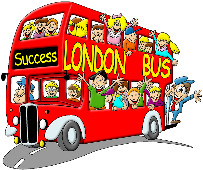 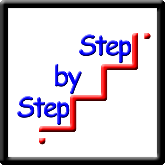 　029-270-2299英検Jr.実施について2023年6月　　さて下記の通り、2023年度英検Jr.を10月29日(日)に当スクールの勝田校にて実施いたします｡受験をご希望の方は、9月30日(土)までにラインにてご連絡下さい。受験料は、9月30日(土)までに現金にてお支払い下さい｡　　また､下記の通りテスト練習をしたい方のためのクラスがあります｡ (希望者のみ)　今回受験されない方でも､ テスト練習だけ参加するということも可能です。テスト練習をご希望の方は､7月5日(水)までに、ラインにてご連絡下さい。受講料、フリーカードは7月5日(水)までにお持ち下さい。　　英検Jr.とは､ 通常の「英検」のように合格・不合格がありません｡ 結果は合否ではなくスコアで返ってきますので､お子さまが当スクールに通われて､ どのくらい英会話が上達しているかをお知りになるのによい機会かと思われます｡ また､ 今後のお子さまの英語学習の大きな励みになると思います｡  英検Jr.のテストは､ リスニングのみで、受験級はブロンズ(初級)､ シルバー(中級)､ ゴールド(上級)となっており､ 身の回りのことから社会生活までというように､ レベルがあがるほど出題範囲が広くなっております｡　テスト練習日程　　　　　 2023年度　 英検Jr.テスト日				  2023年10月29日（日）場所												 Step by Step 勝田校受験料							  ブロンズ (初級) 2,500円､  シルバー (中級) 2,700円､  ゴールド (上級) 2,900円締め切り		 　	9月30日(土)ブロンズ (初級)練習日時7月9日(日)  9:00～9:508月20日(日)　9:00～9:5010月8日(日)　9:00～9:50場所Step by Step 勝田校Step by Step 勝田校Step by Step 勝田校受講料1,650円、7, 150円/5回のチケット1回分、フリーカード[2023年] 1回分のいずれか1,650円、7, 150円/5回のチケット1回分、フリーカード[2023年] 1回分のいずれか1,650円、7, 150円/5回のチケット1回分、フリーカード[2023年] 1回分のいずれかシルバー (中級)練習日時7月9日(日)  9:00～10:308月20日(日)  9:00～10:3010月8日(日)　 9:00～10:30場所Step by Step 勝田校Step by Step 勝田校Step by Step 勝田校受講料3, 300円、7, 150円/5回のチケット2回分、フリーカード[2023年] 2回分のいずれか3, 300円、7, 150円/5回のチケット2回分、フリーカード[2023年] 2回分のいずれか3, 300円、7, 150円/5回のチケット2回分、フリーカード[2023年] 2回分のいずれかゴールド (上級)練習日時7月9日(日)  10:00～11:308月20日(日) 10:00～11:3010月8日(日) 10:00～11:30場所Step by Step 勝田校Step by Step 勝田校Step by Step 勝田校受講料3, 300円、7, 150円/5回のチケット2回分、フリーカード[2023年] 2回分のいずれか3, 300円、7, 150円/5回のチケット2回分、フリーカード[2023年] 2回分のいずれか3, 300円、7, 150円/5回のチケット2回分、フリーカード[2023年] 2回分のいずれか  2023年10月29日（日）  2023年10月29日（日）ブロンズ　 30分9:00～9:30シルバー　35分9:00～9:35ゴールド　45分9:45～10:30